
ÅRSMELDING 2019.
Medlemmer : Det er i medlemsregisteret 24 som har betalt kontingent for 2019. 3 mindre enn 2018 .

Organisasjon .: Styret har bestått av Oskar Tveit ,Harald Schuitema, Anita Vestøl, Irene Østtorp, Lasse Vetland ,vara Hilde L.Larsen og Inger Arctander

Det har vært avholdt 3 styremøter på våren.

Gruppemøter :Det har vært avholdt gruppemøter i forkant av alle møter i formannskap, kommunestyre og utvalg. 

Politiske verv : Kommunestyret frem til valget Beathe Johnsen og Oskar Tveit. Etter valget Inger Arctander .
Formannskap frem til valget Beathe Johnsen medl ,Oskar Tveit vara.
Oppvekst : Oskar Tveit frem til valget. Etter valget Inger Arctander fast plass i levekår.
Lasse Vetland etter valget fast plass i landbruk
Beathe Johnsen valgt til leder av kontrollutvalget etter litt politisk krøll.
Legger ved listen som ble utarbeidet sammen med opposisjonen.

Politiske verv i fylkeskommunen: Beathe Johnsen valgt inn, stod på førsteplass på lista.Hun sitter i tillegg i fylkesutvalget ,administrasjonsutvalget og klageutvalget.

Politiske saker og aktiviteter i 2019 : Venstre har sittet i opposisjon ,men Beathe har reist en rekke saker og markert seg godt i formannskap og kommunestyre. Farsund 365 saken ble en sak der posisjonen ikke var samlet og Venstre fikk markert seg. Beathe har også hatt flere skriftlige spørsmål til ordfører  ,der Venstres politikk har kommet klart frem. Det ble fremmet verbalforslag som fikk delvis støtte i kommunestyret ,eller ble nedstemt.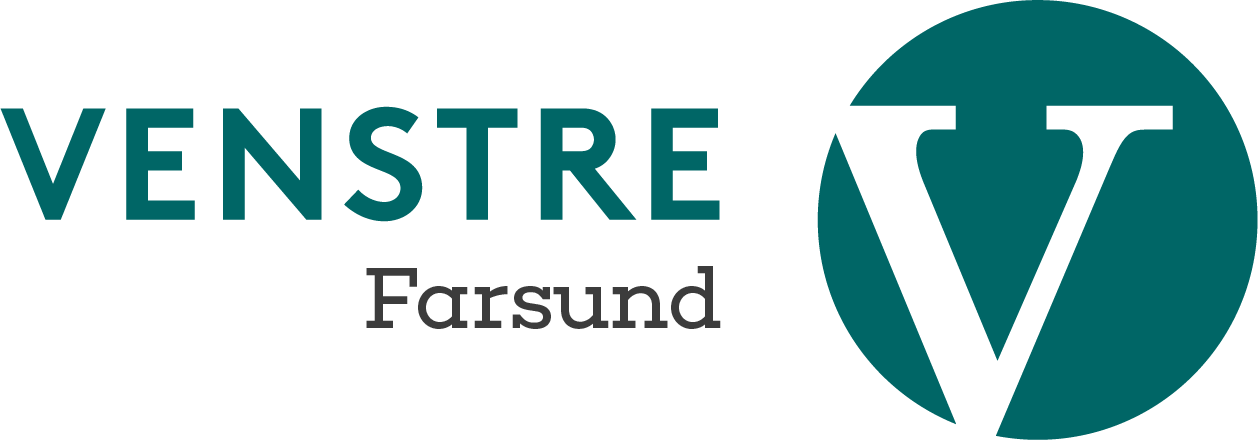 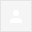 Politisk arbeidPride: https://www.lister24.no/nyheter/i/kJBy0k/skal-hylle-mangfoldethttps://www.lister24.no/nyheter/i/RRaAex/i-dag-feirer-vi-kjaerlighetenMidler til sykkel: https://www.lister24.no/nyheter/i/kaopJX/millioner-til-sykkelveiSpørsmål om marin forsøpling: https://www.lister24.no/nyheter/i/JoMj84/gamle-teiner-skaper-store-problemerPlass i fylkesutvalg: https://www.lister24.no/nyheter/i/WbdLl2/tar-plass-i-det-nye-fylkestingetLikestilling 8 mars: https://www.lister24.no/nyheter/i/9mypL5/opplever-forskjellsbehandling-av-kjoenn-i-politikken365 saken? Lovlighetsklage: https://www.lister24.no/nyheter/i/0ERy50/fikk-eksperthjelp-til-lovlighetsklagenBåndtvang?: https://www.lister24.no/nyheter/i/A2Koyr/det-blir-ikke-helaarig-baandtvangLeserinnlegg: Engasjert ungdom: https://www.lister24.no/meninger/leserinnlegg/i/K311Vy/Engasjert-ungdomSkolestreik: https://www.lister24.no/meninger/leserinnlegg/i/QoMy6R/skolestreik-ungdomBilligere buss: https://www.lister24.no/meninger/leserinnlegg/i/9vGXnp/30-prosent-reduksjon-av-maanedskort-paa-bussUngdommen vil ha Venstre: https://www.lister24.no/meninger/leserinnlegg/i/rAbwyK/ungdommen-vil-ha-venstrePelsdyr: https://www.lister24.no/meninger/leserinnlegg/i/BR6w20/pelsdyroppdrett-er-ikke-forenlig-med-god-dyrevelferd100 m beltet: https://www.lister24.no/meninger/leserinnlegg/i/y3G2W2/ja-kommunen-og-100-metersbeltetKystnær jernbane: https://www.lister24.no/meninger/leserinnlegg/i/BRMpx7/kystnaer-jernbaneRegnbuekommunen: https://www.lister24.no/meninger/leserinnlegg/i/dOj6rq/regnbuekommunen-farsundGode skolevalg: https://www.lister24.no/nyheter/i/OpqMEE/venstre-oeverst-paa-listaI Budsjettbehandlingen for året 2019 fremmet Venstre følgende verbalforslag:Beate M. Johnsen (V) fremmet følgende verbalforslag:«Det opprettes en knutepunktfunksjon som gjør det mulig å søke midler fra Bufdir rettet mot tiltak for barna lavinntektsfamilier. Det søkes midler til tiltak rettet mot målgruppen.Det startes planlegging av nye fritidstilbud innen aktiviteter slik som gaming og spill, enten i regi av kommunen eller i samarbeid med frivilligheten.Kommunen oppfordres til å søke midler fra Utdanningsdirektoratet og Fylkesmannens utdanningskontor til styrking av skolebiblioteket for å styrke lesetrening i skolen.Farsund skolene oppfordres til å samarbeide med vitensenter, «lær kidza å kode» og lokale bedrifter som jobber teknologisk. Skolen oppfordres til å bruke den teknologiske skolesekken - Satsingen skal bidra til at elever får kunnskap om og forståelse for teknologi, algoritmisk tenkning, programmering og tilgang til gode digitale læremidler.»Oskar Tveit (V) fremmet følgende verbalforslag pva V og H:«Høyre og Venstre ønsker en gjennomgang av drift og struktur på fritidsklubbene i kommunen. Flipside regnes i dette forslaget også som fritidsklubb. Hvordan er besøket? Er det mulig å optimalisere driften? Vi ønsker at dette blir utredet innen 15.06.2019.»Det ble stemt punktvis over Beate M. Johnsens verbalforslag.- Første kulepunkt enstemmig vedtatt.- Andre kulepunkt falt med 15 (6Ap,5krf,2Sp,Sv,Pp) mot 14 (6H,6Frp,2V)stemmer.- Tredje kulepunkt enstemmig vedtatt.- Fjerde kulepunkt falt med 15 (6Ap,5krf,2Sp,Sv,Pp) mot 14 (6H,6Frp,2V)stemmer.Verbalforslag fra Oskar Tveit falt med 15 (6Ap,5krf,2Sp,Sv,Pp) mot 14 (6H,6Frp,2V) stemmer.Høyre og Venstre la fram felles budsjettforslag fremmet av H (Hilde Rullestad):Dagens budsjett bærer preg av de innstramminger og føringer som kommunene i Norge har fått. Det er et stramt budsjett og det må gjøres kutt.Høyre og Venstre ønsker ikke å øke eiendomsskatten med 7,5 millioner.For å få budsjettet til å gå i balanse så foreslår vi derfor en reduksjon på 1 1/2% i Driftsbudsjettet noe som utgår ca 8,67 mill, fordelt prosent-vis på de forskjellige enhetene. (Inkluderer 1,5 i Bunnfradrag og Redusere med 0,25 promille på bolig og hytte)Det er klart at kutt i de forskjellige etatene blir tøffe,Områder innen Helse og Omsorg som vi ser for oss at det fokuseres på er Fortsette arbeidet med kostnadseffektive turnusordninger og kostnadseffektiv enhetsstrukturOmråder innen Oppvekst og kultur som det bør fokuseres på er effektivising.Vi ønsker et fokus på effektivisering og optimalisering fremfor å ta fra befolkningen i Farsund Kommune i form av eiendomsskatt og fra disposisjonsfondet.Det er noen saker som vi ønsker å løfte opp og få med i budsjettet. 400 tusen til Sertifisering av Livsglede for Eldre50 tusen til Ungt entreprenørskap100 tusen til O&K med fokus på metode i skolen50 tusen til grunnleggende læring100 tusen til økt driftstilskudd lag og forening 50 tusen til dyrebeskyttelsenNår Farsund kommune har så mye som 900 millioner i gjeld er det også viktig at vi har nok på disposisjonsfondet til å kunne håndtere dette på en ansvarlig måte. Derfor mener Høyre og Venstre at det er riktig å foreslå en reduksjon på 1 1/2% i driftsbudsjettet og vi ønsker et redusert uttak fra disposisjonsfondet.»Hilde Rullestads forslag falt med 21 (6Frp,2Sp,Sv,Pp,5Krf,6Ap) mot 8 (6H,2V) stemmer.Svar på Spørsmål fra Venstre til Kommunestyremøtet 20.06.2019Emne: Spørsmål til kommunestyret 20.06.19Farsund kommune - miljøfyrtårnsertifisert?Ungdommen streiker for klima. De er sterkt bekymret for egen og klodens framtid. Ordfører har støttet ungdommens initiativ. Det kreves handling og tiltak for å bidra til klimautslipp som ungdommen krever. Kommunen trenger verktøy for å jobbe målrettet med reduksjon av klimautslipp. Et tiltak er å legge til rette for en miljøfyrtårn sertifisering av kommunen. Miljøfyrtårn er et anerkjent og effektivt verktøy for sertifisering og miljøledelse. Gjennom et digitalt system får man konkrete verktøy for å jobbe målrettet med å forbedre sine miljøprestasjoner innenområdene arbeidsmiljø, avfallshåndtering, energibruk, innkjøp og transport. I Agder er Mandal, Kvinesdal og Flekkefjord rådhus miljøfyrtårn sertifisert, samt all virksomhet i Kristiansand kommune.Vil ordfører starte prosessen for at Farsund kommune skal bli miljøfyrtårnsertifisert?Med vennlig hilsenBeate M. Johnsen Gruppeleder Farsund VenstreOrdførerens svar:Farsund kommune med miljø og naturforvalter har i lengre tid ønsket å videreføre det sertifiseringsarbeidet, som vi har oppfordret institusjoner og organisasjoner i kommunen til å gjøre i deres regi, og starte dette i egen regi/feie for egen dør!Både rådhus, institusjoner og skoler har vært aktuelle objekter, men foreløpig har vi ikke fått noen fremdrift i dette arbeidet. Vi har i senere tid anmodet Miljøfyrtårnorganisasjonen om et møte, og dette vil vi få til i nærmeste fremtid.Ordføreren vil sette fokus på dette og gjøre sitt til at også Farsund kommune får satt dette i system og går i front i egen kommune.Farsund 20.06.19Arnt Abrahamsen (Ordfører)PS 19/29 TettstedsutviklingBeate M. Johnsen (V) foreslo følgende:«Administrasjonen legger fram en sak med tanke på å utvikle kommunens sentre funksjonelt og estetisk til gode møteplasser for handel og service, kultur og aktiviteter.»Beate M. Johnsens forslag ble omgjort og fremmet som et fellesforslag fra V,Frp,Pp,Krf,Ap,Sp,Sv.Ved alternativ votering mellom administrasjonens forslag og fellesforslag fremmet v/Beate M. Johnsens forslag ble fellesforslaget enstemmig vedtatt.PS 19/74 Regionplan Lister 2030 - Innspill til planprogrammetBehandling i Formannskapet - 20.06.2019:Beate M. Johnsen (V) fremmet følgende innspill:«Arbeidsgruppene skal være kjønns-likestilte.» Beate M. Johnsens innspill enstemmig vedtatt.Spørsmål til ordføreren i kommunestyremøte 23.05.19:Fra Venstre v/Beate M. Johnsen (2 spørsmål)1. I 2017 ble det innført vrakpant på båter. Kan ordfører redegjøre for hvordan denne ordningen praktiseres i vår kommune?Ordførerens svar:RFL sitt anlegg på Skjolnes er lokalt mottak for småbåter i Farsund og Lyngdal.RFL signerer et skjema når båten er mottatt på Skjolnes og kunden sender inn og mottar tilskudd direkte fra Miljødirektoratet.Så langt ordfører forstår er opplegget en ubetinget suksess og i løpet av 2018 mottok vi til sammen 127 båter.2. Lista har alltid vært kjent for sine viper, og vi kaller til og med en av vår «riene» for «viberia». Vipa er en fugl som er sterkt truet av utryddelse. Slik vi forstår er det ingen hekkende viper på Lista. Enkelte steder i landet er det startet prosjekter for å forhindre utryddelse. Har kommunen tiltak for å motvirke total utryddelse av fuglen? Hvis ikke, vil ordfører sette i gang prosesser slik at kommunen kan delta i prosjekter med tanke på å forhindre utryddelse av arten?Ordførerens svar: (med faglige innspill fra Knut Olsen NOF,Lista og Stig Alfred Eikeland)Ordfører vil gjerne begynne med å si at situasjonen for vipa er alvorlig, som den er også for andre fugl!Restaurert våtmarka ved Slevdalsvann er et gjennomført tiltak, som har hatt effekt. Det er i år etablert skjul som skal skjerme menneskelig aktivitet rundt reservatet. Dette vil fortsette for å gi vipa og andre hekkefugler mer ro, noe som er kritisk i hekketida.I tillegg vil vi vurdere ytterligere jakt på rev. Midler til dette er søkt og tildelt fra Fylkesmannen.Det er jakt på rev i områdene rundt, men tillatelse til å ta ut et par som har hi inne på flyplassens område mangler. Et revepar observeres stadig rundt Slevdalsvann, og ferske spor er observert her, senest 17. mai. Paret har vært her i flere år, og vi skulle nok gjerne sett at dette paret ble "tatt ut". Reven er ellers en naturlig predator, men når en tar vipas prekære situasjon i betraktning, mener jeg at en kan forsvare å ta ut rødreven rundt hekkeområdene.Trær ut til 400m fra hekkelokalitet kan virke negativt på vipa. I UKL- og verneområdene planlegges det og pågår det utstrakt hogst av sitka. Grunneiere kan få inntil 100 prosent tilskudd til hogst. Dette vil være et viktig bidrag i tillegg til at en fremmedart fjernes og lar det fantastiske landskapet framtre i sin nakne prakt.For øvrig er dette med alle planteskogene og granhekkene som etterhvert har vokst seg høye på Lista sannsynligvis en av mange faktorer som har påvirket vipebestanden (og flere andre arter av bakkerugende fugler) negativt over flere tiår. Heldigvis ser det nå endelig ut til at det blir fjernet mer planteskog og granhekker enn det som blir plantet, men det spørs om det ikke er for seint for vipa sin del...Hekkende viper på Lista – registreringer for årets sesong:a) Tre hanner og en hunn har holdt seg på utfyllingene rundt Listahavn, hvor de nyter godtav beskyttelsen fra de hekkende fiskemåkene her. Den ene hunnen ruger fremdeles, mens de andre hannene har ikke klart å skaffe seg make. Disse områdene er regulert til næringsområder, så det bare et spørsmål om tid før de blir nedbygd og ubrukelige for hekkende fugl.b) I våtmarka rundt Slevdalsvann har det vært omkring 10 territoriehevdende hanner, og de fleste av disse fikk skaffet seg make. Mange reir har blitt lokalisert, flere av dem omlagte, men alle utenom et eneste forsvant dessverre etter forholdsvis kort tids ruging. Reirene ble predert, mest sannsynlig av kråke og/eller rødrev. Det siste reiret har nå klekket ut (ca. 15-16. mai), og de 4 ungene er såvidt jeg vet fremdeles i live.Oppsummert:Ca. 11 hekkinger på to lokaliteter, hvorav alle utenom to nå er mislykket. Det er nå for seint på året til at en kan forvente flere hekkinger, vipene legger normalt ikke om reirene etter midten av mai.Resten av Lista er tom for hekkende vipe og i aktivt drevne jordbruksområder på Lista har det ikke hekket vipe på noen år. Jeg har dessverre liten tro på at det finnes tiltak som kan bøte på dette, utenom å legge større områder brakk og gjenskape fuktigere områder. I verneområdene langs strendene (hvor det tidligere hekket endel viper) er det nå mye menneskelig aktivitet og forstyrrelse og dette hindrer at vipa og andre fuglearter,klarer å gjennomføre hekking.Oppsummert svar:Vipa og andre fuglearter er truet, det er gjort og gjøres flere avbøtende tiltak, og dette vil fortsette. Samarbeid mellom myndigheter og organisasjoner (slike som NOF), er viktig for at vi skal kunne ha vårt dyre- og naturmangfold inntakt også i årene som kommer!Farsund 23.05.2019Arnt Abrahamsen OrdførerInterpellasjon fra Venstre - Kommunestyret 11.04.19 Interpellasjon Klima- natur- og miljøtiltak i FarsundUngdom streiker for klima og miljø og krever handling nå. Venstre tar ungdommens engasjement alvorlig og heier på dem. Klimatiltak vil kreve investeringer og er forbundet med kostnader. Miljødirektoratet har laget et nytt verktøy der man både kan se kommunens utslipp totalt og på ulike nivå, samt regne ut mulig reduksjoner.Her kan man se at vår kommune har store utslipp pr. innbygger. Dette er i stor hovedsak forbundet med utslipp fra industri. Venstre forstår at dette tallet blir høyt da kommunen er vertskap for prosessindustri. I oversikten kan man også se at utslipp fra sjøfart er stigende.Regionplan Agder 2020 og ny plan for 2030 har ambisiøse klimamål, noe kommunen slutter seg til. Blant annet er det et mål at Agder skal bli hel elektrifisert.Kommunen bør ha interesse av å stimulere til økt etablering av arbeidsplasser med klima- og miljøprofil. På den måten kan vi bidra til økt sysselsetting, økt befolkning og et mere variert arbeidsliv på lag med framtiden.Når det gjelder naturmangfold er det stor bekymring i store deler av verden da insekter som pollinerer (humler, småkryp mm.), er i sterk tilbakegang. Venstre har i denne forbindelse noen spørsmål til ordfører.Beate Marie Johnsen VenstreVenstre har i denne forbindelse noen spørsmål til ordfører.Hvorfor er utslipp fra sjøtransport i kommunens klimaregnskap stigende?Svar:Ordfører er her litt usikker på tall i klimaregnskapet og heller ikke ansvarlige i administrasjonen har noe godt vurderingsgrunnlag.Men økt trafikk og aktivitet i havna/våre sjøområder kan være en forklaring?Kan det gjøres tiltak for å redusere utslippene i sjøtransporten?Svar:Med økt trafikk og økte utslipp er det viktig at vi har fokus på de områder der vi selv kan være med å redusere disse.Det er et uttalt mål å få mere transport over på kjøl, og det vil igjen bety å legge forhold til rette for dette i våre havner.Vi har bygget R-Ro kai, slik at industrien får et tilbud om bedre laste/losse forhold. Vi har bygget ny fordelingsstasjon for elkraft, slik at skip ved kai raskt kan benytte landstrøm.Vi planlegger ytterligere utbygging av landstrømkapasitetene.Og i fm med utbygginger/ny etableringer i våre havner vil vi har fokus på miljøvennilge løsninger.Hvor mange ladestasjoner og hurtigladere til bil har kommunen, og hvor er de lokalisert?Svar:Vi har i dag 2 hurtigladestasjoner (Gåsholmen og Vanse) samt 8 vanlige ladestasjoner (4 på Amfi, 2 på Gåsholmen og 2 på Vanse)Hva mener ordfører bør gjøres for å imøtekomme framtidige behov for ladere slik at kommunen kan bidra til gjennomføring av Electric region Agder?Svar:Kommunen har som mål å bygge ladestasjoner i tettstedene og på offentlige steder for øvrig. En svært begrensende faktor her er nettet til Agder Energi, som ikke tåler store utbygginger av ladestasjoner på flere av de mest sentrale stedene. Betydelige oppgraderinger av nettet er nødvendig, og dette er en sak vi må ha en god dialog med nettselskapet om.Investeringer i ladeinfrastruktur har et sterkt fokus, og følges opp i de årlige budsjettene, men utfordringene er vel så store som utbyggingstakten – hittil!Kan ordfører angi noen tiltak som kan iverksettes for å stimulere til etablering av «grønne arbeidsplasser»?Svar:1. GRØNNE ARBEIDSPLASSER:Prosjekt Grønne muligheter: https://listernyskaping.no/project/gronne-muligheter/Nytt forprosjekt i regi av Lister Nyskaping (Startet feb. 2019 AIV medlem i styringsgruppa)Lista BiogassJfr orientering v/Helge Mikalsen og Harry Nøttveit under besøket av Landbruksforum, VAF 25.02. – plansjer fra møtet vedlagtLokale produsenterEtablert nettverk i etterkant av Julemarked i Parken 2018Holder nettverksmøter, sprer info om messer og tilbud om deltakelse på stands, planlegger nytt.Interesserte kan be om å bli medlem i lukket fb-gruppe: Lokalproduksjon på Lista Gruppen har pt 26 medlemmer.Naturbasert næringsutvikling (oppfølging av Sørnorsk kystnatur-prosjektet. Et resultat av dette prosjektet er Besøkssenter Lista fyr med 2 årsverk med naturveileder og leder. Her er det et potensiale for guiding, forskning og undervisning.PotensialeWorkshop 24. april i regi av Lister nyskapings «Grønne muligheter», setter fokus på lokalt lauvvirke. Årlig tilvekst av lauv i kommunen er ca. 25000 kbm. der vi høster minimalt i dag. Nå bygges det mye veier til lauvskogen, så vi er klar til å møte et voksende marked for lauv som energi og til lokal videreforedling.Generasjonsskifte i landbruket. Stor interesse for å kjøpe/overta landbrukseiendom! Nye eiere iverksetter nye tiltak, med nye metoder og øker aktiviteten. Sysselsettingen i primærlandbruket øker.Hva gjøres i vår kommune for å bidra til levedyktige miljø for pollinerende insekter? Svar:2. LEVEDYKTIGE MILJØ FOR POLLINERENDE INSEKTER:KystlyngheiDet er registrert 7 områder med utvalgt naturtype kystlynghei i kommunen, bl.a.:Jølleheia, ligger innenfor Utvalgt kulturlandskap Vest-Lista og skjøttes aktivt med sviing og beiting.Det er egen skjøtselsplan for området.Einarsnes, ligger i verneområde og fylkesmannen har iverksatt en rekke tiltak for å bevare mangfoldet den siste tiden.Tranevåg, LNF-område, beites med sauDet er i tillegg flere områder som enda ikke er registrertNaturreservater/planteverneområder/landskapsvernområder – der planteliv har ekstra beskyttelseSlevdalsvann naturreservatNesheimvann naturreservatListastrendeneHavnehagen landskapsvernområde (gnr 103 Vanse prestegard)Hanangervann og Kråkenesvann landskapsvernområdeKan ordfører foreslå konkrete tiltak kommunen ønsker å iverksette, for å bidra til ivaretakelse av pollinerende insekter?Svar:3. KONKRETE TILTAK:Hogst og omdisponering til beite i skjærgården. I 2017 ble det hogd over 100 dekar skog på øyene som nå tilrettelegges for ekstensivt beite (ugjødslet beite = masse blomster!).Kartlegge mer kystlynghei/utarbeide skjøtselsplaner – på øyene, i Herad og Lista.Informere om produksjonstilskudd til birøktere – krav om minimum 25 bikuberKommunen administrerer beiteavtaler på egen grunn og statlig sikrede friarealer.Beitebruken har økt kraftig de siste årene med mer åpent landskap som resultat.Oppfordre alle kommunestyremedlemmer om å bli medlem og gjerne gi donasjon tilLa Humla Suse: https://www.lahumlasuse.no/Idealistisk forening som arbeider for å sikre humlers levekår i Norge, se tips og råd på nettsiden deres. Farsund 11.04.19Arnt Abrahamsen OrdførerPS 19/20 Høringsuttalelse vedrørende tilbudsstruktur for de offentlige videregående skolene i AgderBehandling i Kommunestyret - 11.04.2019:Ordfører tok saken opp i møtet. Et enstemmig kommunestyre vedtok å ta saken opp til behandling.Det forelå 2 forslag til høringsuttalelse, begge utdelt i møtet:- Forslag fra Venstre v/Oskar Tveit- Fellesforslag fra alle partier uten Venstre v/Krf v/Jostein A. KydlandVenstre trakk sitt forslag mot at siste setning i sitt forslag ble medtatt i fellesforslaget:«Farsund kommunestyre slutter seg til høringsuttalelsen fra Eilert Sundt videregående skole i sin helhet.»Venstres forslag falt med 27 (6Frp,6Ap,2Sp,Sv,Pp,6H,5Krf) mot 2 (V) stemmer. Deretter ble fellesforslaget fra alle partier unntatt Venstre tatt opp til votering.PS 19/3 Kjørrefjord småbåthavn, utskifting av utrangerte flytebrygger og strømanlegg.Administrasjonens forslag til vedtak:Farsund havnestyre ber administrasjonen om å benytte ubundne kapitalfond til finansiering av diverse småbåthavner for merfinansiering av utskifting av utrangert materiell i Kjørrefjord båthavn utover bevilget beløp på kr. 5 millioner. Ny totalramme for prosjektet blir da kr. 6,5 millioner.Behandling i Havnestyret - 26.03.2019:Beate M. Johnsen (V) fremmet følgende tilleggsforslag:«Nye flytebrygger skal være en miljøvennlig løsninger.»Administrasjonens forslag m/Beate M. Johnsens tilleggsforslag enstemmig vedtatt.Utredning av andre måter å få til tilfredsstillende sykkelveialternativerBeate M. Johnsen (V) foreslo følgende:«Pkt. 1. Kommunen tar initiativ opp mot fylkeskommunen og statens vegvesen, med tanke på alternative sykkelvei løsninger. Kommunen ber fylkesmannen bistå i arbeidet.Pkt. 2: Kommunen utreder muligheter for alternative løsninger på kommunale veier.»
Den saken som fikk mye oppmerksomhet forrige år var at Beathe og Anita tok initiativ til Farsund pride parade. Det ble en fantastisk oppslutning i toget og arrangementet .Kanskje så mye som 1000 deltakere fra hele Lister og andre steder deltok. Et kjempeflott tiltak som fikk oppmerksomhet langt utover distriktet.

Valgkamp og valg.

Vi startet ut med flere møter om valgprogrammet. Arbeidet er arbeidskrevende ,men brosjyren ble ferdig i 12.time .
Valgkampen startet vi opp i midten av august. Vi hadde stand i Farsund og på Vanse. Lasse Vetland deltok i ordførerdebatten ,vi hadde også besøk fra unge Venstre folk som deltok før skolevalget. Skolevalget var vel det eneste valget der Venstre hadde fremgang her lokalt. Beathe drev valgkamp for fylkespartiet ,noe som etter spennende opptelling førte til to representanter i fylkestinget .Med svært liten margin. 
Valget i Farsund gikk ikke så bra ,vi mistet en representant .Det har vært mye de samme personene som har deltatt på møter og valgkamp. 


Oskar Tveit  Leder


Vedlegg 2

